Чай – чаёк – чаище, или Как на Вятке чаем зелёного змия изгонялиМарков Андрей Алексеевич – главный библиограф Кировской областной научной библиотеки им. А. И. Герцена (г. Киров)К вопросу об организации музейной работы в конце 1940-х – начале 1950-х гг. (на примере Кировской области)Садаков Денис Андреевич – научный сотрудник научно-исследовательского сектора Кировского областного краеведческого музея, кандидат исторических наук (г. Киров)Ирина Леонтьевна Лубнина – иконописица из ВяткиЧудиновских Елена Николаевна – директор Государственного архива социально-политической истории Кировской области (г. Киров)П. Н. Шимбирёв – ученый и директор Кировского государственного педагогического института имени В. И. ЛенинаПомелов Владимир Борисович – доктор педагогических наук, профессор Вятского государственного университета (г. Киров)Братья П. А. и К. А. Дрягины – видные ученыеИзместьев Вениамин Иванович – краевед, член краеведческого общества «Вятка» (пгт Суна Кировской области)Е. П. Замятин – самородок земли уржумскойШеин Владимир Юрьевич – ветеран МВД, член Союза журналистов России, (г. Уржум Кировской области)Мария Анфилатова: «Мне в жизни везло на хороших людей»Николаева Тамара Константиновна – член Союза журналистов, член Союза писателей, заслуженный работник культуры РФ (г. Киров)Местные деятели на сайтах муниципальных библиотек Пермского краяЧуприн Константин Петрович – доцент кафедры библиотечных и документально-информационных технологий Пермского государственного института культуры, кандидат педагогических наук (г. Пермь)Из истории создания Заречного парка г. КироваЖаравин Владимир Сергеевич – ведущий архивист отдела использования архивных документов Государственного архива социально-политической истории Кировской области (г. Киров)Министерство культуры Кировской областиКировская ордена Почёта государственная универсальная областная научная библиотека им. А. И. Герцена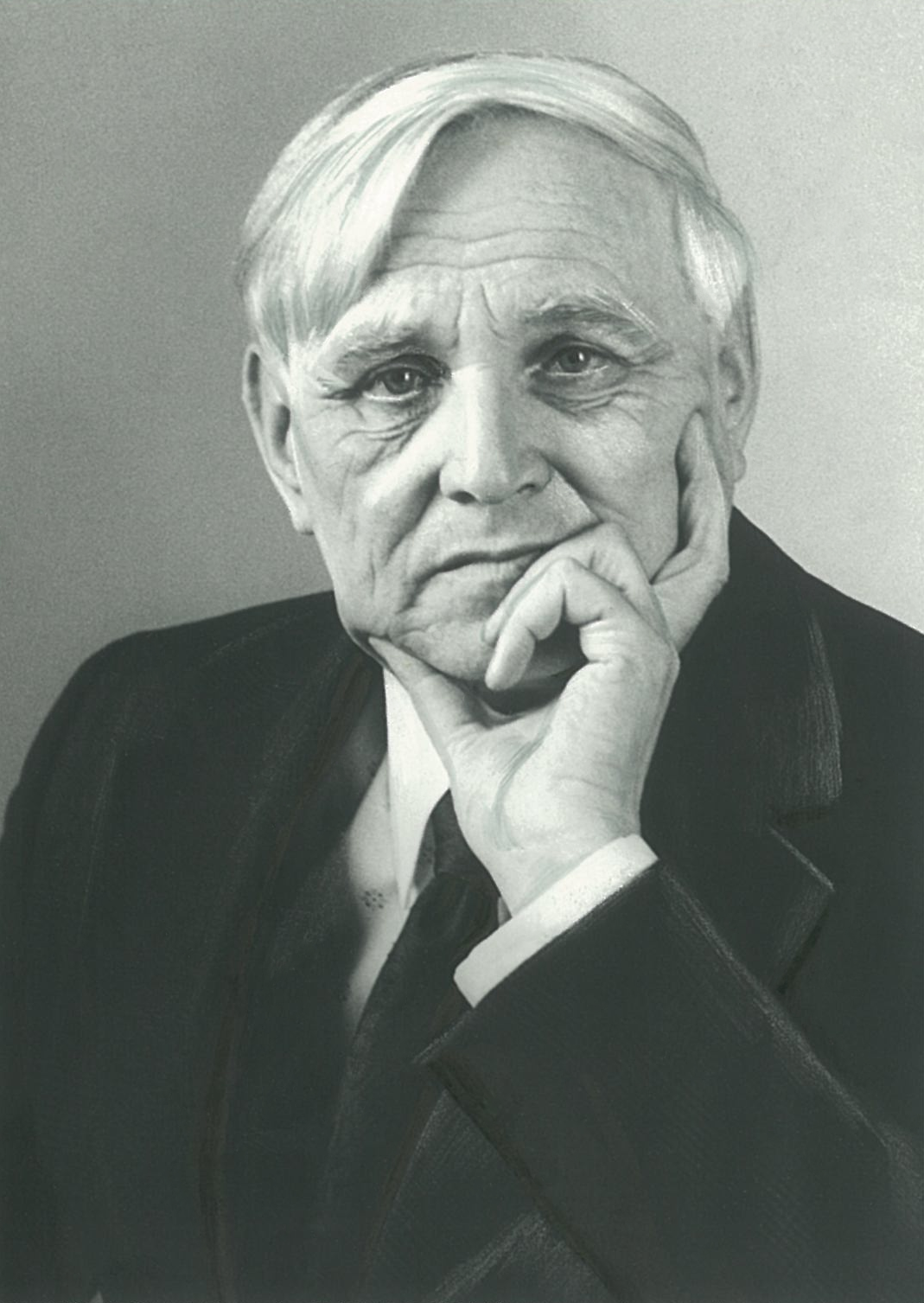 ТринадцатыеПетряевские чтения г. Киров, 27 февраля 2018 годаПРОГРАММА27 ФЕВРАЛЯКировская областная научная библиотека им. А. И. Герцена (ул. Герцена, 50, историческое здание, лекционный зал)9-00 – 10-00     Регистрация участников10-00                Открытие чтенийПриветственное слово дирекции Кировской областной научной библиотеки им. А. И. Герцена, представителей общественности Кировской области.Пленарное заседаниеНаучный руководитель конференции – Судовиков Михаил Сергеевич, директор Кировского областного краеведческого музея, руководитель научно-исследовательского Центра регионоведения Кировской областной научной библиотеки им. А. И. Герцена, доктор исторических наук, профессор.Историко-культурный проект «А. И. Герцен и Герценка» в Кировской областной научной библиотеке им. А. И. ГерценаГурьянова Надежда Павловна – директор Кировской областной научной библиотеки им. А. И. Герцена, заслуженный работник культуры РФ (г. Киров)Письма Н. Е. Петряевой как источник по истории Петряевских чтенийСемибратов Владимир Константинович – доцент, заведующий кафедрой гуманитарных дисциплин Кировского института (филиал) Московского гуманитарно-экономического университета, кандидат культурологии (г. Киров)Коллекция театральных пьес в фондах Кировской областной библиотеки им. А. И. ГерценаЛобанова Елена Владимировна – главный библиотекарь отдела редких книг Кировской областной научной библиотеки  им. А. И. Герцена (г. Киров)Династия Романовых и Вятский край в дореволюционной историографииРафиков Азат Миннегаязович – старший научный сотрудник научно-исследовательского Центра регионоведения Кировской областной научной библиотеки им. А. И. Герцена, сотрудник Кировского областного краеведческого музея, кандидат исторических наук, доцент (г. Киров)Вятские губернаторы в жизни Вятского публичного музеума в 1860–1870-х гг.Шарабаров Павел Николаевич – старший научный сотрудник научно-исследовательского Центра регионоведения Кировской областной научной библиотеки им. А. И. Герцена, заведующий научно-исследовательским сектором Кировского областного краеведческого музея, кандидат исторических наук, доцент (г. Киров)Отзвуки патриархальной старины Малышева Татьяна Васильевна – методист по музейно-образовательной деятельности музея-усадьбы художника Н. Н. Хохрякова (г. Киров)12.00 – 13.00 Кофе-пауза.Осмотр выставок: «История одного шедевра из фондов библиотеки. Альбом “Русские пословицы и поговорки в рисунках Виктора Михайловича Васнецова”» (Выставочный зал); Фотовыставка «Вятка Сергея Лобовикова» (Читальный зал отдела краеведческой литературы)13.00 – Продолжение конференцииКировская областная научная библиотека им. А. И. Герцена (ул. Герцена, 50, историческое здание, лекционный зал)Руководители – Шарабаров Павел Николаевич, кандидат исторических наук, доцент; Рафиков Азат Миннегаязович, кандидат исторических наук, доцент.Новые факты региональной истории в письме И. Я. Порфирьева епископу Вятскому АполлосуМаркелов Артём Владимирович – начальник отдела использования архивных документов Государственного архива Кировской области, кандидат исторических наук (г. Киров)Из истории сарапульской приходской церкви Покрова Божией МатериПотапов Александр Александрович – генеалог, автор книги «Истоки Сарапульского родословия» (г. Санкт-Петербург)Аким Иванович Середа – боевой офицер и гражданский губернаторКолотов Аркадий Викторович – главный архивист Государственного архива Кировской области (г. Киров)История библиотеки Березовского уездного училища по итогам инспекторских проверокМитрофанов Виктор Владимирович – доцент, профессор кафедры «Гуманитарные и естественнонаучные дисциплины» филиала Южно-Уральского государственного университета (НИУ) в г. Нижневартовске, доктор исторических наук (г. Нижневартовск Тюменской области)Вятские революционеры в «казенном доме» (1905–1913 гг.)Масютин Александр Сергеевич – учитель истории и обществознания МБОУ «Лингвистическая гимназия» (г. Киров)Прохождение участниками автопробега Пекин-Париж 1907 года по Вятской земле: (на материалах книги Луиджи Барзини «Pekin to Paris: an account of Prince Borghese’s journey across two continents in a motor-car». 1908)Иванов Андрей Николаевич – заведующий краеведческим отделом Елабужского государственного музея-заповедника (г. Елабуга, Республика Татарстан)